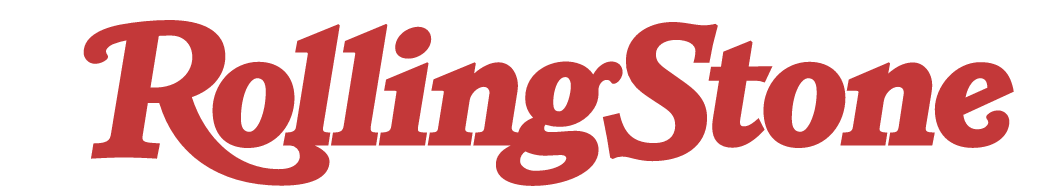 November 20, 2020https://www.rollingstone.com/music/music-news/the-first-time-with-saweetie-1093366/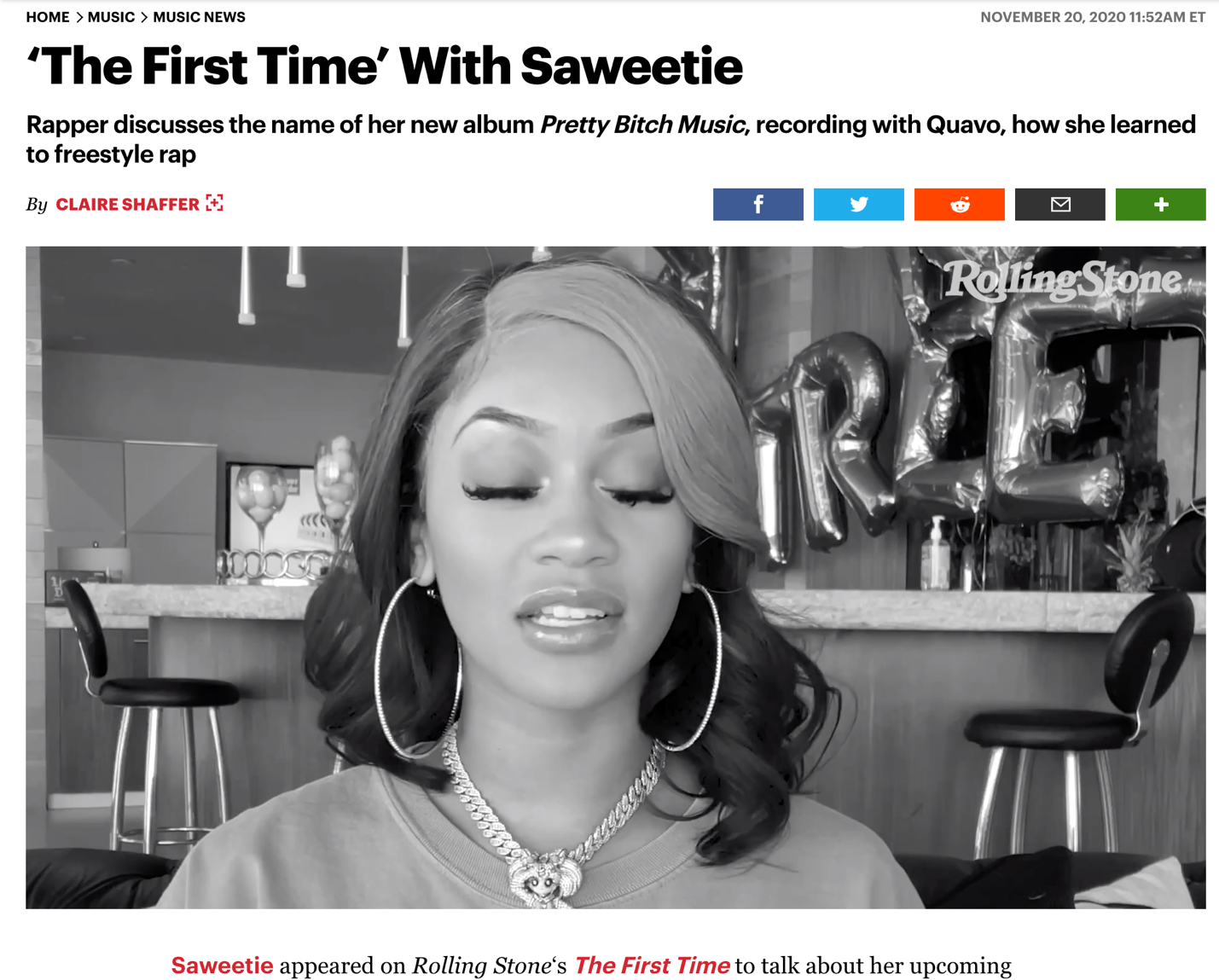 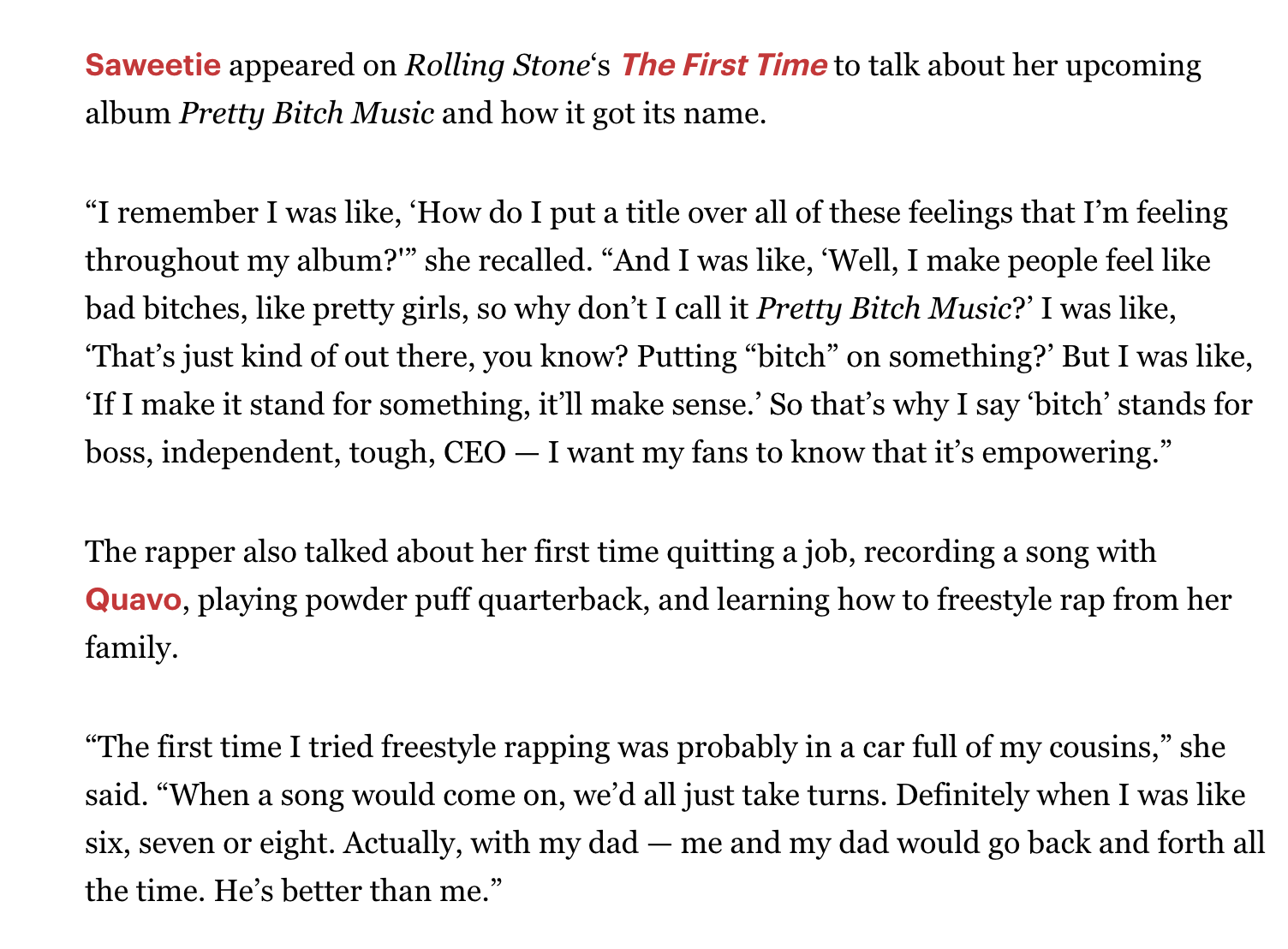 